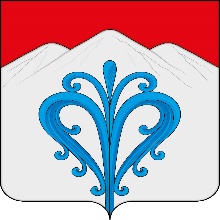 Красноярский крайБалахтинский районАдминистрация Кожановского сельсоветаПОСТАНОВЛЕНИЕ Об утверждении видов, условий, размера и порядка установления выплат стимулирующего характера, в том числе критериев оценки результативности и качества труда работников администрации Кожановского сельсовета по должностям, не отнесенным к муниципальным должностям и должностям муниципальной службы 	В соответствии с решением Кожановского сельского Совета депутатов от 29.09.2014г. №35-1р «Об утверждении Положения о системе оплаты труда работников муниципальных учреждений Кожановского сельсовета», Уставом Кожановского сельсовета, ПОСТАНОВЛЯЮ:1. Утвердить виды, условия, размер и порядок установления выплат стимулирующего характера, в том числе критерии оценки результативности и качества труда работников администрации Кожановского сельсовета (далее по тексту Учреждение), по должностям, не отнесенным к муниципальным должностям и должностям муниципальной службы, согласно приложению.2. Контроль за выполнением настоящего постановления оставляю за собой. 3. Постановление вступает в силу в день, следующий за днем его официального опубликования в газете «Кожановский вестник» и распространяет свое действие на правоотношения, возникшие с 01 мая 2021г. И. о. главы сельсовета                                                                        Е.С. Емельянова                                                   Приложение к Постановлению                                                                         администрации Красненского сельсовета                                                                                          от 30.11.2021 г. №42ВИДЫ, УСЛОВИЯ, РАЗМЕР И ПОРЯДОК УСТАНОВЛЕНИЯ ВЫПЛАТ СТИМУЛИРУЮЩЕГО ХАРАКТЕРА, В ТОМ ЧИСЛЕ КРИТЕРИИ ОЦЕНКИ РЕЗУЛЬТАТИВНОСТИ И КАЧЕСТВА ТРУДА РАБОТНИКОВ ПО ДОЛЖНОСТЯМ, НЕ ОТНЕСЕННЫМ К МУНИЦИПАЛЬНЫМ ДОЛЖНОСТЯМ И ДОЛЖНОСТЯМ МУНИЦИПАЛЬНОЙ СЛУЖБЫ1. Настоящие виды, условия, размер и порядок установления выплат стимулирующего характера, в том числе критерии оценки результативности и качества труда работников по должностям не отнесенным к муниципальным должностям и должностям муниципальной службы, распространяют свое действие на работников Учреждения, регулируют отношения, возникающие между работниками в связи с предоставлением работникам выплат стимулирующего характера, по виду экономической деятельности «Другие общегосударственные вопросы»2. К выплатам стимулирующего характера относятся выплаты, направленные на стимулирование работников Учреждения за качественные результаты труда, а также поощрение за выполненную работу.3. Выплаты стимулирующего характера устанавливаются трудовыми договорами, локальными нормативными актами учреждения в соответствии с настоящим постановлением.4. Работникам Учреждения по решению руководителя в пределах бюджетных ассигнований на оплату труда работников Учреждения, могут устанавливаться следующие виды выплат стимулирующего характера:- выплаты за важность выполняемой работы, степень самостоятельности и ответственности при выполнении поставленных задач;- выплаты за интенсивность и высокие результаты работы;- выплаты за качество выполняемых работ;- персональные выплаты (с учетом  сложности, напряженности и особого режима работы, опыта работы, обеспечения заработной платы работника на уровне размера минимальной заработной платы (минимального размера оплаты труда);- выплаты по итогам работы.Виды, условия, размер и критерии оценки результативности и качества труда работников Учреждения устанавливаются в соответствии с приложением № 1 к настоящему Порядку.При осуществлении выплат, предусмотренных настоящим пунктом, Учреждениями могут применяться иные критерии оценки результативности и качества труда работников, не предусмотренные приложением № 1 к настоящему Порядку.5. Виды выплат должны отвечать уставным задачам Учреждения.Выплаты стимулирующего характера максимальным размером не ограничены и устанавливаются в пределах фонда оплаты труда.6. Персональные выплаты определяются в процентном отношении к окладу (должностному окладу), ставке заработной платы. Размер персональных выплат работникам устанавливается в соответствии с приложением № 2 к настоящему Порядку.Работникам, месячная заработная плата которых при полностью отработанной норме рабочего времени и выполненной норме труда (трудовых обязанностей) ниже размера заработной платы, установленного в Красноярском крае предоставляется региональная выплата.Региональная выплата для работника рассчитывается как разница между размером заработной платы, установленным в Красноярском крае, и месячной заработной платой конкретного работника при полностью отработанной норме рабочего времени и выполненной норме труда (трудовых обязанностей).Работникам, месячная заработная плата которых по основному месту работы при не полностью отработанной норме рабочего времени ниже размера заработной платы, установленного в Красноярском крае, исчисленного пропорционально отработанному времени, установить региональную выплату, размер которой для каждого работника определяется как разница между размером заработной платы, установленным в Красноярском крае, исчисленным пропорционально отработанному работником времени, и величиной заработной платы конкретного работника за соответствующий период времени.Для целей настоящего пункта при расчете региональной выплаты под месячной заработной платой понимается заработная плата конкретного работника с учетом доплаты до размера минимальной заработной платы, установленного в Красноярском крае (в случае ее осуществления).Региональная выплата включает в себя начисления по районному коэффициенту, процентной надбавке к заработной плате за стаж работы в районах Крайнего Севера и приравненных к ним местностях или надбавке за работу в местностях с особыми климатическими условиями.Размеры заработной платы для расчета региональной выплаты включают в себя начисления по районному коэффициенту, процентной надбавке к заработной плате за стаж работы в районах Крайнего Севера и приравненных к ним местностях или надбавке за работу в местностях с особыми климатическими условиями.         7. Выплаты по итогам работы в виде премирования осуществляются по решению руководителя учреждения в пределах бюджетных ассигнований на оплату труда работников учреждения:Выплаты по итогам работы за период (за месяц, квартал, год) выплачиваются с целью поощрения работников за общие результаты труда по итогам работы.При осуществлении выплат по итогам работы учитывается выполнение следующих критериев:- успешное и добросовестное исполнение работником своих должностных обязанностей; - инициатива, творчество и применение работником своих должностных обязанностей;- выполнение порученной работы, связанной с обеспечением рабочего процесса или уставной деятельности Учреждения;- достижение высоких результатов в работе за определенный период.        Выплаты по итогам работы за месяц устанавливаются в размере до 150% от оклада (должностного оклада), по итогам работы за квартал, год и выплачиваются в пределах фонда оплаты труда. Конкретный размер выплат может определяться как в процентах к окладу (должностному окладу), ставке заработной платы работника, так и в абсолютном размере.8. Руководитель учреждения при рассмотрении вопроса о стимулировании работника вправе учитывать аналитическую информацию 9. Конкретный размер выплат стимулирующего характера (за исключением персональных выплат) устанавливается в абсолютном размере.10. Стимулирующие выплаты, за исключением выплат по итогам работы, устанавливаются руководителем Учреждения ежемесячно, ежеквартально или на год.11. При установлении размера выплат стимулирующего характера конкретному работнику (за исключением персональных выплат) Учреждение применяет балльную оценку.Размер выплаты, осуществляемой конкретному работнику учреждения, определяется по формуле:С = С        x Бi,1 балла    где:    С  -  размер выплаты, осуществляемой конкретному работнику учреждения вплановом периоде;    С        -  стоимость для определения размеров стимулирующих выплат  на     1 баллаплановый период;    Б   -  количество баллов  по  результатам  оценки труда i-го работника     iучреждение, исчисленное  в  суммовом  выражении  по  показателям оценки заотчетный период (год, полугодие, квартал).Приложение № 1                                                                                               к ПорядкуКРИТЕРИИ ОЦЕНКИ РЕЗУЛЬТАТИВНОСТИ И КАЧЕСТВА ТРУДА РАБОТНИКОВ ПО ДОЛЖНОСТЯМ НЕ ОТНЕСЕННЫМ К МУНИЦИПАЛЬНЫМ ДОЛЖНОСТЯМ И ДОЛЖНОСТЯМ МУНИЦИПАЛЬНОЙ СЛУЖБЫПриложение № 2                                                                                              к ПорядкуРАЗМЕР ПЕРСОНАЛЬНЫХ ВЫПЛАТ РАБОТНИКАМ  ПО ДОЛЖНОСТЯМ НЕ ОТНЕСЕННЫМ К МУНИЦИПАЛЬНЫМ ДОЛЖНОСТЯМ И ДОЛЖНОСТЯМ МУНИЦИПАЛЬНОЙ СЛУЖБЫ Расчет персональных выплат производится от оклада (должностного оклада), ставки заработной платы.30 ноября 2021г.                                                        №42     Должности          Должности       Критерии оценки    результативности и    качества труда        работников                     Условия                                Условия                                Условия                                Условия                Предельноеколичествобаллов <*>     Должности          Должности       Критерии оценки    результативности и    качества труда        работников        наименование      наименование      наименование        индикатор      Предельноеколичествобаллов <*>Водитель автомобиля, трактористВодитель автомобиля, трактористВыплаты за важность выполняемой работы, степень самостоятельности и    ответственности при выполнении поставленных задач                      Выплаты за важность выполняемой работы, степень самостоятельности и    ответственности при выполнении поставленных задач                      Выплаты за важность выполняемой работы, степень самостоятельности и    ответственности при выполнении поставленных задач                      Выплаты за важность выполняемой работы, степень самостоятельности и    ответственности при выполнении поставленных задач                      Выплаты за важность выполняемой работы, степень самостоятельности и    ответственности при выполнении поставленных задач                      Выплаты за важность выполняемой работы, степень самостоятельности и    ответственности при выполнении поставленных задач                      Водитель автомобиля, трактористВодитель автомобиля, трактористРемонтные работы    автомобиля, не  требующие разборки  механизмов          Отсутствие  письменных  замечаний         руководителя      Отсутствие  письменных  замечаний         руководителя      Отсутствие  письменных  замечаний         руководителя               0              10    Водитель автомобиля, трактористВодитель автомобиля, трактористВыплаты за интенсивность и высокие результаты работы                   Выплаты за интенсивность и высокие результаты работы                   Выплаты за интенсивность и высокие результаты работы                   Выплаты за интенсивность и высокие результаты работы                   Выплаты за интенсивность и высокие результаты работы                   Выплаты за интенсивность и высокие результаты работы                   Водитель автомобиля, трактористВодитель автомобиля, трактористСтрогое соблюдение  правил и требований дорожной безопасности        Отсутствие      штрафных санкций  Отсутствие      штрафных санкций  Отсутствие      штрафных санкций           0               5    Водитель автомобиля, трактористВодитель автомобиля, трактористОсуществление       дополнительных видовработ               Мойка  транспортного средства          Мойка  транспортного средства          Мойка  транспортного средства          1 раз в неделю          10    Водитель автомобиля, трактористВодитель автомобиля, трактористВыплаты за качество выполняемых работ                                  Выплаты за качество выполняемых работ                                  Выплаты за качество выполняемых работ                                  Выплаты за качество выполняемых работ                                  Выплаты за качество выполняемых работ                                  Выплаты за качество выполняемых работ                                  Водитель автомобиля, трактористВодитель автомобиля, трактористСвоевременное  проведение          технического осмотраи обслуживания, безаварийная  перевозка пассажировОтсутствие письменных замечаний         руководителя,  штрафных санкций  Отсутствие письменных замечаний         руководителя,  штрафных санкций  Отсутствие письменных замечаний         руководителя,  штрафных санкций           0              10    Водитель автомобиля, трактористВодитель автомобиля, трактористБезаварийная        перевозка пассажировОтсутствие  дорожно- транспортных      происшествий      Отсутствие  дорожно- транспортных      происшествий      Отсутствие  дорожно- транспортных      происшествий      0 предписаний           20    Рабочий, электромонтер      Рабочий, электромонтер      Выплаты за важность выполняемой работы, степень самостоятельности и    ответственности при выполнении поставленных задач                      Выплаты за важность выполняемой работы, степень самостоятельности и    ответственности при выполнении поставленных задач                      Выплаты за важность выполняемой работы, степень самостоятельности и    ответственности при выполнении поставленных задач                      Выплаты за важность выполняемой работы, степень самостоятельности и    ответственности при выполнении поставленных задач                      Выплаты за важность выполняемой работы, степень самостоятельности и    ответственности при выполнении поставленных задач                      Выплаты за важность выполняемой работы, степень самостоятельности и    ответственности при выполнении поставленных задач                      Рабочий, электромонтер      Рабочий, электромонтер      Строгое соблюдение правил и требований пожарной            безопасности,электробезопасности,охраны труда        Отсутствие   письменных   замечаний         руководителя      Отсутствие   письменных   замечаний         руководителя      Отсутствие   письменных   замечаний         руководителя               0              10    Рабочий, электромонтер      Рабочий, электромонтер      Выплаты за интенсивность и высокие результаты работы                   Выплаты за интенсивность и высокие результаты работы                   Выплаты за интенсивность и высокие результаты работы                   Выплаты за интенсивность и высокие результаты работы                   Выплаты за интенсивность и высокие результаты работы                   Выплаты за интенсивность и высокие результаты работы                   Рабочий, электромонтер      Рабочий, электромонтер      Высокое качество    ремонтных работ     Отсутствие письменных   замечаний         руководителя  учреждения        Отсутствие письменных   замечаний         руководителя  учреждения        Отсутствие письменных   замечаний         руководителя  учреждения                 0              5    Рабочий, электромонтер      Рабочий, электромонтер      Безаварийная работа и эксплуатация технических систем здания              Эксплуатация технических системздания соответствует  техническим       условиям          Эксплуатация технических системздания соответствует  техническим       условиям          Эксплуатация технических системздания соответствует  техническим       условиям          Отсутствие аварийныхситуаций                 5    Рабочий, электромонтер      Рабочий, электромонтер      Дополнительные виды работ, не входящие вдолжностные  обязанности         Выполнение приказов  руководителя в    рамках уставной деятельности      учреждения        Выполнение приказов  руководителя в    рамках уставной деятельности      учреждения        Выполнение приказов  руководителя в    рамках уставной деятельности      учреждения        В полном объеме, в  срок, без замечаний      5    Рабочий, электромонтер      Рабочий, электромонтер      Выплаты за качество выполняемых работ                                  Выплаты за качество выполняемых работ                                  Выплаты за качество выполняемых работ                                  Выплаты за качество выполняемых работ                                  Выплаты за качество выполняемых работ                                  Выплаты за качество выполняемых работ                                  Рабочий, электромонтер      Рабочий, электромонтер      Обеспечение санитарно-          гигиенических   условий             Санитарно гигиеническое состояние в       помещениях и на территории        соответствует нормам и требованиям       Санитарно гигиеническое состояние в       помещениях и на территории        соответствует нормам и требованиям       Санитарно гигиеническое состояние в       помещениях и на территории        соответствует нормам и требованиям       Отсутствие          письменных замечанийруководителя        учреждения,         контролирующих или  надзорных органов        5    Рабочий, электромонтер      Рабочий, электромонтер      Безаварийная работа учреждения, безаварийная работаи эксплуатация      электрооборудования Электроприборы и другие механизмы  соответствуют техническим       условиям, осмотр и ремонт            осуществляется   своевременно      Электроприборы и другие механизмы  соответствуют техническим       условиям, осмотр и ремонт            осуществляется   своевременно      Электроприборы и другие механизмы  соответствуют техническим       условиям, осмотр и ремонт            осуществляется   своевременно      Отсутствие аварийнойситуации                10    Рабочий, электромонтер      Рабочий, электромонтер      Организация обеспечения         сохранности хозяйственного      инвентаря, имуществаСохранность  материальных      ценностей    обеспечена        Сохранность  материальных      ценностей    обеспечена        Сохранность  материальных      ценностей    обеспечена        100%                    10    Рабочий, электромонтер      Рабочий, электромонтер      Выплаты за интенсивность и высокие результаты работы                   Выплаты за интенсивность и высокие результаты работы                   Выплаты за интенсивность и высокие результаты работы                   Выплаты за интенсивность и высокие результаты работы                   Выплаты за интенсивность и высокие результаты работы                   Выплаты за интенсивность и высокие результаты работы                   Рабочий, электромонтер      Рабочий, электромонтер      Строгое соблюдение  правил и требований пожарной  безопасности,       электробезопасности,охраны труда        Отсутствие письменных  замечаний         руководителя учреждения и/или  дисциплинарных  взысканий         Отсутствие письменных  замечаний         руководителя учреждения и/или  дисциплинарных  взысканий         Отсутствие письменных  замечаний         руководителя учреждения и/или  дисциплинарных  взысканий                  0              10    Рабочий, электромонтер      Рабочий, электромонтер      Дополнительные виды работ, не входящие вдолжностные  обязанности         Выполнение приказов руководителя в    рамках уставной  деятельности      учреждения        Выполнение приказов руководителя в    рамках уставной  деятельности      учреждения        Выполнение приказов руководителя в    рамках уставной  деятельности      учреждения        В полном объеме, в  срок, без замечаний      5    Рабочий, электромонтер      Рабочий, электромонтер      Выплаты за качество выполняемых работ                                  Выплаты за качество выполняемых работ                                  Выплаты за качество выполняемых работ                                  Выплаты за качество выполняемых работ                                  Выплаты за качество выполняемых работ                                  Выплаты за качество выполняемых работ                                  Истопник, кочегар, уборщик служебных   помещений, дворник           Выплаты за важность выполняемой работы, степень самостоятельности иответственности при выполнении поставленных задач                  Выплаты за важность выполняемой работы, степень самостоятельности иответственности при выполнении поставленных задач                  Выплаты за важность выполняемой работы, степень самостоятельности иответственности при выполнении поставленных задач                  Выплаты за важность выполняемой работы, степень самостоятельности иответственности при выполнении поставленных задач                  Выплаты за важность выполняемой работы, степень самостоятельности иответственности при выполнении поставленных задач                  Выплаты за важность выполняемой работы, степень самостоятельности иответственности при выполнении поставленных задач                  Выплаты за важность выполняемой работы, степень самостоятельности иответственности при выполнении поставленных задач                  Истопник, кочегар, уборщик служебных   помещений, дворник           Соблюдение санитарно-          гигиенических норм, правил по охране труда, правил       техники безопасности,  пожарной безопасности        Соблюдение санитарно-          гигиенических норм, правил по охране труда, правил       техники безопасности,  пожарной безопасности        Соблюдение санитарно-          гигиенических норм, правил по охране труда, правил       техники безопасности,  пожарной безопасности        Соблюдение санитарно-          гигиенических норм, правил по охране труда, правил       техники безопасности,  пожарной безопасности        Наличие замечаний  руководителя        учреждения,  предписаний         контролирующих органов, аварий     0 замечаний       30    Истопник, кочегар, уборщик служебных   помещений, дворник           Обеспечение  сохранности         имущества Обеспечение  сохранности         имущества Обеспечение  сохранности         имущества Обеспечение  сохранности         имущества Наличие замечаний по утрате и порче      имущества           0 замечаний   10 Истопник, кочегар, уборщик служебных   помещений, дворник           Выплаты за интенсивность и высокие результаты работы               Выплаты за интенсивность и высокие результаты работы               Выплаты за интенсивность и высокие результаты работы               Выплаты за интенсивность и высокие результаты работы               Выплаты за интенсивность и высокие результаты работы               Выплаты за интенсивность и высокие результаты работы               Выплаты за интенсивность и высокие результаты работы               Истопник, кочегар, уборщик служебных   помещений, дворник           Отсутствие или   оперативное         устранение предписаний         контролирующих или  надзорных органов   Отсутствие или   оперативное         устранение предписаний         контролирующих или  надзорных органов   Отсутствие или   оперативное         устранение предписаний         контролирующих или  надзорных органов   Отсутствие или   оперативное         устранение предписаний         контролирующих или  надзорных органов   Наличие предписаний контролирующих  органов             Отсутствие    предписаний,  устранение    предписаний в установленные сроки             40    Истопник, кочегар, уборщик служебных   помещений, дворник           Выплаты за качество выполняемых работ                              Выплаты за качество выполняемых работ                              Выплаты за качество выполняемых работ                              Выплаты за качество выполняемых работ                              Выплаты за качество выполняемых работ                              Выплаты за качество выполняемых работ                              Выплаты за качество выполняемых работ                              Истопник, кочегар, уборщик служебных   помещений, дворник           Высокий уровень профессионального мастерстваВысокий уровень профессионального мастерстваВысокий уровень профессионального мастерстваКачество выполненных работ, профессионализм  и оперативность при выполнении поставленных задач Качество выполненных работ, профессионализм  и оперативность при выполнении поставленных задач Выполнение задач в установленные сроки10Истопник, кочегар, уборщик служебных   помещений, дворник           Содержание  помещений, участков в строгом           соответствии с санитарно-          гигиеническими   требованиями,       качественная уборка помещений           Содержание  помещений, участков в строгом           соответствии с санитарно-          гигиеническими   требованиями,       качественная уборка помещений           Содержание  помещений, участков в строгом           соответствии с санитарно-          гигиеническими   требованиями,       качественная уборка помещений           Содержание  помещений, участков в строгом           соответствии с санитарно-          гигиеническими   требованиями,       качественная уборка помещений           Состояние помещений и территории   учреждения          Отсутствие    предписаний   контролирующихили надзорных органов       10Истопник, кочегар, уборщик служебных   помещений, дворник           Содержание  помещений, участков в строгом           соответствии с санитарно-          гигиеническими   требованиями,       качественная уборка помещений           Содержание  помещений, участков в строгом           соответствии с санитарно-          гигиеническими   требованиями,       качественная уборка помещений           Содержание  помещений, участков в строгом           соответствии с санитарно-          гигиеническими   требованиями,       качественная уборка помещений           Содержание  помещений, участков в строгом           соответствии с санитарно-          гигиеническими   требованиями,       качественная уборка помещений           Состояние помещений и территории   учреждения          Отсутствие    замечаний     руководителя  учреждения,   надзорных     органов       10Истопник, кочегар, уборщик служебных   помещений, дворник           Своевременное и качественное выполнение плана работы и задач гаражаСвоевременное и качественное выполнение плана работы и задач гаражаСвоевременное и качественное выполнение плана работы и задач гаражаСвоевременное и качественное выполнение плана работы и задач гаражаОрганизация и порядок проведения предрейсовых медицинских осмотров водителей транспортных средствВ соответствии с требованиями20Истопник, кочегар, уборщик служебных   помещений, дворник           № п/пВиды персональных выплатПредельный размер выплат к окладу (должностному окладу) 1.Сложность, напряженность и особый режим работыДо 100%2.Водителям легковых автомобилей за классность25 %3.За ненормированный рабочий день15 %